Date: October 22nd - November 5thDestinations: Bucharest, Romania; Sofia, Bulgaria; Minsk, Belarus; and Budapest, HungaryThe Taiwan External Trade Development Council is honored to lead a delegation consisting of 21 excellent Taiwanese suppliers to visit Romania, Bulgaria, Belarus, and Hungary from October 22nd to November 5th. The Taiwanese business delegates will aim to foster close partnerships with their counterparts from these nations during their visits. They will share information on their latest products and present some samples of a variety of ICT products, auto parts, power supplies, precision metal parts, industrial machines, hardware and fasteners (e.g., screws, bolts, and door locks), electronic training equipment, sporting goods, gift items, functional yarn, display racks, and more. They will also hold a series of trade meetings during their visits. Details of the meetings are as follows:Trade Meeting 1Time: October 25, 10:00 a.m.-6:00 p.m.Venue: Hotel Intercontinental, 4 Bulevardul Nicolae B'lcescu, Bucharest 010051, RomaniayTrade Meeting 2Time: October 27, 10:00 a.m.-6:00 p.m.
Venue: Sofia Hall, Grand Hotel Sofia, 1, Gurko Str., 1000 Sofia, Bulgaria 
 Trade Meeting 3Time: October 31, 10:00 a.m.-6:00 p.m.Venue: Renaissance Minsk Hotel, 1E Dzerzhynskogo Ave, the Republic of BelarusTrade Meeting 4Time: November 3, 9:00 a.m.-5:00 p.m.Venue: Corinthia Hotel, Erzsébet körút 43-49, Budapest H-1073, HungaryTo see what each vendor has to offer, please check the attached list of delegates.  So on behalf of the Trade Mission, please accept our warmest invitation.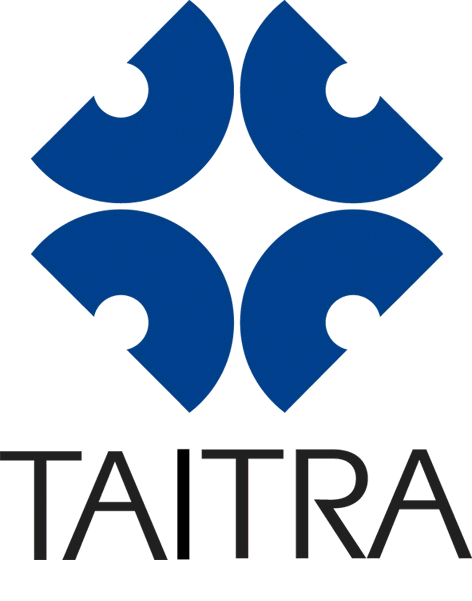 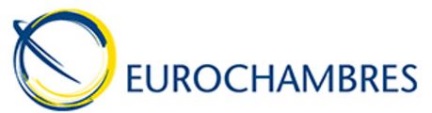 2016 Taiwan Trade Mission to Romania, Bulgaria, Belarus & HungaryContact usTaiwan Trade Center, Bucharest  Director: Miss Eirian YangTel: 40 - 21 - 3119971Fax: 40 - 21 - 3119974Email:bucharest@taitra.org.twAdd: 3F, Chamber 1, Strada Buzesti 62-64, Sector 1, Sofia, BulgariaTaiwan Trade Center, Sofia Director: Miss Patty Lin Add: TAITRA Sofia, Business Park Sofia, Building 2, 5 Fl., 1766 Sofia, BulgariaTel: 359 - 2 - 4899098Fax: 359 - 2 - 4899734Email: sofia@taitra.org.tw Minsk, BelarusTaiwan Trade Center,Kyiv Director: Ms. Wendy Liu Add: 7B/34, 13 Pimonenko Street, Kyiv, Ukraine 04050Tel: 380-44-5370982Fax: 380-44-5370983Email: kyiv@taitra.org.tw Budapest, HungaryTaiwan Trade Center,Budapest Director: Mr. James KuoAdd: H-1056 Budapest, Vaci Utca 81, 1 emelet, Hungary  Tel: 36 - 1 - 2664662Fax: 36 - 1 - 2664665Email: budapest@taitra.org.tw Taiwan External Trade Development CouncilContact: Ms. Jenny LiAdd: 5th - 7th Fl., 333 Keelung Rd., Sec. 1, Taipei 11012, Taiwan, R.O.C.Tel: 886-2-27255200, Ext.:1574Fax: 886-2-27576577E-mail: jennyli@taitra.org.twURL: http://www.taiwantrade.com.tw/2016 Taiwan Trade Mission to Romania, Bulgaria, Belarus & Hungary